El progrés científic 1950-2000‎ Avenços científics i tecnològics A partir de la Segona Guerra Mundial, l'electrònica ha sigut una de les indústries que van emergir amb més força fins ara. Llavors s'anomena tercera revolució industrial, però ara també és coneguda com l'era del silici o dels microxips. Els països industrialitzats entren en un gran fase de creixement tecnològic. Els propis governs ja veuen que és necessari la tecnologia juntament amb la ciència pel creixement dels països. La ràdio, la televisió i sobretot la informàtica han esdevingut una tecnologia millorada, els quals es va millorant i renovant a molt bon ritme, en comparació amb altres èpoques anteriors. La informació i la comunicació és un punt clau en la tecnologia d'avui en dia ja que s'amplien més sectors tecnològics com la telefonia mòbil, Internet, televisió digital etc. D'això se'n diu tecnologies de la informació i la comunicació juntament amb la informàtica. TELEVISIÓ La televisió, abreujat TV, és un sistema de telecomunicació per a l'emissió i per a la recepció de sons i d'imatges en moviment a distància. El terme també ha acabat referint-se a tots els aspectes de la programació televisiva.La televisió comercial va començar als anys 30. Des de llavors, la televisió ha esdevingut un dels electrodomèstics més comuns arreu. Els anys 70 aparegueren els primers aparells de vídeo, que permetien enregistrar el continguts de la TV. Com les cintes VHS i més tard el DVD. El fet televisiu ha esdevingut sinònim de cultura post moderna.L'aparell usat per rebre la televisió és el televisor. Internament té múltiples circuits electrònics, incloent-ne els que sintonitzen i descodifiquen el senyal. A l'aparell mancat d'aquests circuits se l'anomena monitor, en lloc de televisor. Apart de la televisió analògica tradicional, alguns televisors estan dissenyats per rebre diferents senyals i formats, com un circuit tancat de TV, televisió digital, o televisió d'alta definició.INTERNET Internet és una xarxa pública i global de computadors interconnectats mitjançant el protocol d'Internet i que transmeten les dades mitjançant commutació de paquets. Internet és la unió de milions de subxarxes domèstiques, acadèmiques, comercials i governamentals; és per això que a vegades se l'anomena «la xarxa de xarxes». Qualsevol conjunt de xarxes interconnectades serà una internet, però d'Internet en majúscules només n'hi ha una. Sobre aquesta xarxa hi corren un conjunt de serveis als quals tothom pot accedir des de qualsevol lloc del món, mitjançant un dispositiu electrònic, com per exemple un ordinador, un telèfon mòbil o bé consoles.Un dels serveis que utilitza Internet coma mitja de transmissió i que ha tingut més èxit és la World Wide Web (WWW, o "la Web"), fins al punt que és habitual la confusió entre els dos conceptes. La WWW és un conjunt de protocols que permet, de forma senzilla, la consulta remota d'arxius d'hipertext; fou un desenvolupament posterior a Internet. Altres serveis també molt populars són l'enviament de correu electrònic, la transmissió d'arxius, les converses en línia, la missatgeria instantània i presencial, la transmissió de contingut i comunicació multimèdia-telefonia, televisió , els butlletins electrònics, l'accés remot a altres dispositius, i molts altres protocols que no segueixen un estàndard sinó que són privats, com per exemple els que puguin usar els jocs en línia.                                                                                                                                                                                                                                                                  TELÈFON MÒBIL El telèfon mòbil és un dispositiu electrònic amb ràdio de curt abast usat per a comunicacions mòbils de veu i dades. Funciona sobre una xarxa d'estacions base especialitzades distribuïda pel territori, conegudes com a cel·les. A més de la funció de veu estàndard d'un telèfon, els mòbils actuals poden suportar molts serveis addicionals i accessoris, com els SMS per a missatges de text, correu electrònic, commutació de paquets per a l'accés a Internet, jocs, bluetooth, infrarojos , càmera amb gravador de vídeo, i MMS per enviar missatges amb fotos i vídeo. La majoria dels telèfons mòbils es connecten a una xarxa d'estacions base (cel·les), que al mateix temps estan interconnectades amb la xarxa telefònica commutada (amb l'excepció de telèfons mòbils per satèl·lit).El concepte d'una xarxa de ràdio cel·lular es va inventar l'any 1947 als Laboratoris Bell, però va ser l'any 1983 quan es van fabricar els primers equips als Estats Units. La ràdio cel·lular consisteix en una tècnica que ofereix telefonia mòbil en utilitzar un espectre electromagnètic.                                                                                                                    RÀDIO La ràdio és la transmissió de senyals a través de la modulació d'ones electromagnètiques amb freqüències per sota de la llum visible. La radiació electromagnètica viatja per mitjà de camps electromagnètics oscil·latoris que travessen l'aire i el buit de l'espai. La informació és transportada per mitjà de canviar sistemàticament modular certes propietats de les ones radiades, com l'amplitud, la freqüència o la fase. Quan les ones de ràdio passen per un conductor elèctric, els camps oscil·latoris indueixen un corrent altern en el conductor. Això pot ser detectat i transformat en so o en altres senyals que portin informació.Xip Un circuit integrat és una pastilla o xip on es troben tots els components electrònics necessaris per a realitzar una funció. Aquests components estan formats, principalment, per condensadors, díodes, resistències i transistors.El primer circuit integrat el va desenvolupar el 1958 Jack Kilby quan treballava per Texas Instruments. Aquest circuit estava format només per sis transistors. L'any 2000 va rebre el Premi Nobel de Física per aquest invent.Inicialment els circuits integrats es classificaven pel tipus digital o analògic.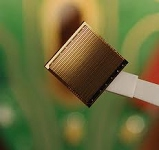 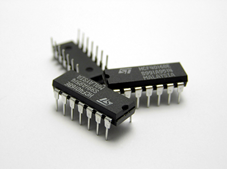 xip de l'any 2000                                                               xip de l'any 1970El progrés científic 1950-2000‎Avenços científics i tecnològicsDe tots els avenços científics i tecnològics, tria’n un (aquell que més utilitzis o el que creguis més important...) i explica el motiu d'aquesta elecció.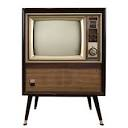 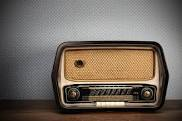 Medi social Avenç científic i tecnològicJustificació